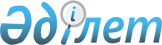 Табиғи монополиялар салаларындағы (әуежайлар мен аэронавигация қызметтері) және қоғамдық маңызы бар нарық субъектісінің баға белгілеу тәртібінің (әуежайлар қызметтері) және міндеттерінің сақталуын тексеру парақтарын бекіту туралы
					
			Күшін жойған
			
			
		
					Қазақстан Республикасы Индустрия және инфрақұрылымдық даму министрінің м.а. 2020 жылғы 15 мамырдағы № 297 және Қазақстан Республикасы Ұлттық экономика министрінің 2020 жылғы 19 мамырдағы № 40 бірлескен бұйрығы. Қазақстан Республикасының Әділет министрлігінде 2020 жылғы 25 мамырда № 20718 болып тіркелді. Күші жойылды - Қазақстан Республикасы Индустрия және инфрақұрылымдық даму министрінің м.а. 2022 жылғы 30 қарашадағы № 665 және Қазақстан Республикасы Ұлттық экономика министрінің м.а. 2022 жылғы 30 қарашадағы № 103 бірлескен бұйрығымен.
      Ескерту. Бұйрықтың күші жойылды - ҚР Индустрия және инфрақұрылымдық даму министрінің м.а. 30.11.2022 № 665 және ҚР Ұлттық экономика министрінің м.а. 30.11.2022 № 103 (01.01.2023 бастап қолданысқа енгізіледі) бірлескен бұйрығымен.
      2015 жылғы 29 қазандағы Қазақстан Республикасы Кәсіпкерлік кодексінің 141 және 143-баптарына сәйкес БҰЙЫРАМЫЗ:
      1. Мыналар:
      1) осы бірлескен бұйрыққа 1-қосымшаға сәйкес әуежайлар мен аэронавигация қызметтері саласындағы табиғи монополиялар салаларындағы тексеру парағы;
      2) осы бірлескен бұйрыққа 2-қосымшаға сәйкес әуежайлар қызметтері саласындағы қоғамдық маңызы бар нарық субъектісінің баға белгілеу тәртібінің және міндеттерінің сақталуын тексеру парағы бекітілсін.
      2. Қазақстан Республикасы Индустрия және инфрақұрылымдық даму министрлігінің Азаматтық авиация комитеті заңнамада белгіленген тәртіппен: 
      1) осы бірлескен бұйрықты Қазақстан Республикасы Әділет министрлігінде мемлекеттік тіркеуді;
      2) осы бірлескен бұйрықты Қазақстан Республикасы Индустрия және инфрақұрылымдық даму министрлігінің интернет-ресурсында орналастыруды қамтамасыз етсін.
      3. Осы бірлескен бұйрықтың орындалуын бақылау жетекшілік ететін Қазақстан Республикасының Индустрия және инфрақұрылымдық даму вице-министріне жүктелсін.
      4. Осы бірлескен бұйрық алғашқы ресми жарияланған күнінен кейін күнтізбелік он күн өткен соң қолданысқа енгізіледі.
      "КЕЛІСІЛДІ"
      Қазақстан Республикасы
      Бас прокуратурасының
      Құқықтық статистика және
      арнайы есепке алу жөніндегі
      комитеті Тексеру парағы
      _________________________________________________________________________ 
      Қазақстан Республикасы Кәсіпкерлік кодексінің 
      _____ табиғи монополиялар салаларындағы (әуежайлар мен аэронавигация қызметтері) 
      138-бабына сәйкес 
      ___________________________________________________________ қатысты бақылау 
      субъектілерінің (объектілерінің) біртекті тобының атауы 
      Тексеруді тағайындаған мемлекеттік орган _____________________________________ 
      __________________________________________________________________________ 
      Бақылау субъектісіне (объектісіне) бару арқылы тексеруді тағайындау туралы акт ____ 
      ______________________________________________________________________ 
      №, күні 
      Бақылау субъектісінің (объектісінің) атауы _____________________________________ 
      __________________________________________________________________________ 
      Бақылау субъектісінің (объектісінің) (жеке сәйкестендіру нөмірі), бизнес-сәйкестендіру нөмірі 
      __________________________________________________________________________ 
      __________________________________________________________________________ 
      Орналасқан жерінің мекенжайы _____________________________________________ 
      __________________________________________________________________________
      Лауазымды адам (адамдар) ___________________________________ ______________ 
                                          лауазымы                               қолы 
      _________________________________________________________________________ 
                        тегі, аты, әкесінің аты (бар болған жағдайда) 
      Бақылау және қадағалау 
      субъектісінің басшысы _______________________________________ ______________ 
                                          лауазымы                               қолы 
      __________________________________________________________________________ 
                        тегі, аты, әкесінің аты (бар болған жағдайда) Тексеру парағы
      __________________________________________________________________________ 
      Қазақстан Республикасы Кәсіпкерлік кодексінің 
      _____ табиғи монополиялар салаларындағы (әуежайлар мен аэронавигация қызметтері) 
      138-бабына сәйкес 
      ___________________________________________________________ қатысты бақылау 
      субъектілерінің (объектілерінің) біртекті тобының атауы 
      Тексеруді тағайындаған мемлекеттік орган ____________________________________ 
      __________________________________________________________________________ 
      Бақылау субъектісіне (объектісіне) бару арқылы тексеруді тағайындау туралы акт ____ 
      ______________________________________________________________________ 
      №, күні 
      Бақылау субъектісінің (объектісінің) атауы _____________________________________ 
      __________________________________________________________________________ 
      Бақылау субъектісінің (объектісінің) (жеке сәйкестендіру нөмірі), бизнес-сәйкестендіру нөмірі 
      __________________________________________________________________________ 
      __________________________________________________________________________ 
      Орналасқан жерінің мекенжайы ______________________________________________ 
      __________________________________________________________________________
      Лауазымды адам (адамдар) ___________________________________ ______________ 
                                                лауазымы                         қолы 
      _________________________________________________________________________ 
                        тегі, аты, әкесінің аты (бар болған жағдайда) 
      Бақылау және қадағалау 
      субъектісінің басшысы _______________________________________ ______________ 
                                                лауазымы                         қолы 
      __________________________________________________________________________ 
                        тегі, аты, әкесінің аты (бар болған жағдайда)
					© 2012. Қазақстан Республикасы Әділет министрлігінің «Қазақстан Республикасының Заңнама және құқықтық ақпарат институты» ШЖҚ РМК
				
      Қазақстан РеспубликасыныңИндустрия жәнеинфрақұрылымдық дамуминистрінің міндетін атқарушы

Қ. Өскенбаев

      Қазақстан РеспубликасыныңҰлттық экономика министрі

Р. Дәленов
Қазақстан Республикасы 
Индустрия және 
инфрақұрылымдық даму 
министрі міндетін атқарушының
2020 жылғы 15 мамырдағы 
№ 297 және
Қазақстан Республикасы 
Ұлттық экономика министрінің
2020 жылғы 19 мамырдағы 
№ 40 бірлескен бұйрығына
1-қосымша
№
Талаптар тізбесі
Талап етіледі
Талап етілмейді
Талаптарға сәйкес келеді
Талаптарға сәйкес келмейді
1
2
3
4
5
6
1
Тарифті бекіту туралы ақпаратты ол қолданысқа енгізілгенге дейін күнтізбелік 30 (отыз) күннен кешіктірмей тұтынушының назарына жеткізу
2
Реттеліп көрсетілетін қызметті өндіру және (немесе) ұсыну кезінде технологиялық циклде пайдаланылатын, меншік құқығымен немесе өзге де заңды негізде тиесілі мүлікті сенімгерлік басқаруға, лизингті қоса алғанда, мүліктік жалдауға (жалға) беруге тыйым салуды сақтау
3
Тарифтің жоғарлауына алып келмеген жағдайда, арнайы қаржы копаниясының жобалық қаржыландыру және секьюритилендіру мәмілелері бойынша талап ету құқығын басқаға беруді қоспағанда, ұсынылатын реттеліп көрсетілетін қызметке байланысты талап ету құқығын басқаға бермеу
4
Реттеліп көрсетілетін қызметті ұсынумен байланысты емес шығындарды тарифке қоспауға талабын сақтау
5
Тарифті бекіту үшін көзделген міндеттерді орындау кезінде табиғи монополия субъектісі ұсынған кез келген ақпаратты коммерциялық құпия деп тануға жол бермеу бойынша шектеуді сақтау
6
Реттеліп көрсетілетін қызметтердің әрбір түрі бойынша және жалпы алғанда реттеліп көрсетілетін қызметтерге жатпайтын өзге де қызмет бойынша кірістердің, шығындар мен тартылған активтердің бөлек есебін жүргізу
7
Үлгі шарттарға сәйкес ұсынылатын реттеліп көрсетілетін қызметтердің әрбір түріне тұтынушылармен жеке шарттар жасасу
8
Тариф, оның өзгергені туралы тұтынушыларға хабарлау
9
Мүлікті мемлекет меншігіне беру, жағдайларын қоспағанда, реттеліп көрсетілетін қызметті өндіру және (немесе) ұсыну кезінде технологиялық циклде пайдаланылатын мүлікті сауда-саттықта иеліктен шығару талаптарын сақтау
10
Табиғи монополия субъектілерінің реттеліп көрсетілетін қызмет түрлері бойынша кірістерінің, шығындары мен тартылған активтерінің бөлек есебін жүргізудің әзірленген және бекітілген әдістемесінің болуы
11
1) реттеліп көрсетілетін қызметті ұсыну үшін пайдаланылатын мүлікпен мәмілелер жасауға;
2) қайта ұйымдастыруға немесе таратуға уәкілетті органның келісімінің болу талаптарын сақтау
12
Тариф бойынша реттеліп көрсетілетін қызметті ұсыну
13
Ұсынылатын реттеліп көрсетілетін қызметке жатпайтын қосымша талаптарды белгілемеу
14
Тұтынушыларға реттеліп көрсетілетін қызметке қол жеткізудің тең жағдайларын ұсыну туралы талабын сақтау
15
Мынадай жағдайларды қоспағанда, тұтынушыларға реттеліп көрсетілетін қызметке қол жеткізуді ұсыну туралы талаптарды сақтау:
1) реттелетін қызметтің талап етілетін көлемін ұсыну үшін қажетті табиғи монополия субъектісі желілерінің бос және қолжетімді қуаттары, сыйымдылықтары, орындары, өткізу қабілеті болмаған;
2) табиғи монополия субъектісі желілерінің немесе реттелетін қызметті ұсыну үшін қажетті өзге де мүліктің болмауы
16
Бекітілген тарифтік сметаның орындалуы туралы талабын сақтау
17
Уәкілетті органға Табиғи монополиялар субъектілерінің мемлекеттік тіркеліміне енгізу туралы, одан шығару туралы, оған өзгерістер және (немесе) толықтырулар енгізу туралы өтінішпен жүгіну туралы талабын сақтау
18
Тарифтік реттеудің ынталандырушы әдісін қолдана отырып тарифті бекіту кезінде талабын сақтау жыл сайын есепті кезеңнің 1 (бірінші) мамырынан кешіктірмей уәкілетті органға, өзге мемлекеттік органға не жергілікті атқарушы органға есепті жыл ішінде нақты қол жеткізілген кірістер, шығыстар, реттеліп көрсетілетін қызметтердің сапа және сенімділік көрсеткіштерін сақтау, табиғи монополиялар субъектілері қызметінің тиімділік көрсеткіштеріне қол жеткізу туралы есептерді ұсыну
19
Табиғи монополия субъектісі реттеліп көрсетілетін қызметтерге жатпайтын қызметті жүзеге асырған күннен бастап 10 (он) жұмыс күнінен кешіктірмейтін мерзімде бұл жөнінде уәкілетті органға жіберілген келісімінің болуы
20
Мерзімді баспасөз басылымында жария тыңдауларды өткізу күні мен орны туралы хабарландыру жарияланғаннан кейін жария тыңдауларға қатысушылардың талабы бойынша:
1) тарифтің және тарифтік сметаның жобаларын;
2) экономикалық негізделген есептермен тарифтің өзгеру себептері туралы ақпаратты ұсыну талабын сақтау
21
Табиғи монополия субъектісінің желілеріне қосуға арналған техникалық шарттарды сақтаудан немесе реттеліп көрсетілетін қызметтің көлемін ұлғайтудан басқа, тұтынушыға қосымша де талаптарды қою бойынша шектеуді сақтау
22
Реттеліп көрсетілетін қызметке қолжетімділік ұсынылған кезде реттеліп көрсетілетін қызметтің көлемін ұлғайту бойынша тұтынушының қызметін шектетпеу талаптарын сақтау
23
Құрылыс жобасының табиғи монополия субъектісінің желілеріне қосуға немесе реттеліп көрсетілетін қызметтің көлемін ұлғайтуға арналған техникалық шарттарға сәйкестігіне келісуді талап етуге шектеуді сақтау
24
Тұтынушылар алдында есеп беруді өткізгенге дейін бір ай бұрын уәкілетті органды хабардар ету
25
Тұтынушылардың талап етуі бойынша тариф, реттеліп көрсетілетін қызметтің сапасы туралы, реттеліп көрсетілетін қызметті ұсыну шарттары туралы ақпарат беру
26
Алда есеп беруді өткізу туралы хабарландыруды Табиғи монополиялар субъектілері мемлекеттік тіркелімінің республикалық бөліміне енгізілген табиғи монополия субъектісінің аптасына кемінде бір рет шығарылатын және Қазақстан Республикасының бүкіл аумағында таратылатын мерзімді баспасөз басылымында ол өткізілгенге дейін 15 (он бес) жұмыс күнінен кешіктірмей жариялауы
27
Уәкілетті органды тариф, оның өзгеруі туралы ол қолданысқа енгізілгенге дейін күнтізбелік 30 (отыз) күннен кешіктірмей хабардар ету
28
Табиғи монополия субъектісінің резерві, бос және қол жетімді қуаттарының, сыйымдылықтарының, орындарының болуы туралы ақпаратты тоқсан сайын өзінің интернет-ресурсында не ол болмаған жағдайда оның интернет-ресурсында орналастыру үшін уәкілетті органға оның интернет-ресурсында орналастыру туралы ақпаратты ұсыну
29
Қуаты аз табиғи монополия субъектісі қайта ұйымдастырылғанға немесе таратылғанға дейін кемінде күнтізбелік 10 (он) күн бұрын уәкілетті органға өзінің көрсетілетін әрекеттерді жасау ниеті туралы жіберілген ақпараттын болуы
30
Уәкілетті органға тарифті бекіту үшін өтініммен жүгіну жөніндегі талабын сақтау
31
Бірінші басшының немесе оның міндетін атқарушы тұлғаның бұйрығымен бекітілген келесі күнтізбелік жылға табиғи монополия субъектісі сатып алатын шығындары тарифтік реттеудің шығын әдісін қолдана отырып, тарифті бекіту кезінде ескерілетін тауарлардың, жұмыстар мен қызметтердің тізбені (бұдан әрі – Тізбе) жыл сайын 31 желтоқсанға дейінгі мерзімде уәкілетті органға мәлімет үшін жіберу
32
Хабарландыру жарияланғанға дейін, тендер өткізу туралы талаптарды сақтау, тендерлік құжаттаманы, сондай-ақ тендерлік комиссияның құрамын, тендерлік комиссия хатшысын бекіту
33
Тендерлік комиссияның тақ және кемінде 3 (үш) мүшелерінің болуы
34
Тендерлік комиссияның құрамына төраға, төрағаның орынбасары және тендерлік комиссия мүшелерінің кіруі жөніндегі талаптарды сақтау
35
Тендерлік комиссия мүшелерінің қайсыбірінің тендерлік комиссия отырысының хаттамасында өндірістік немесе басқа себеп бойынша тендерлік комиссия отырысында болмау себебін көрсету және осы фактіні растайтын құжатқа сілтеме
36
Тендерлік комиссия хатшысының мынадай функцияларды жүзеге асыруы бойынша талаптарды сақтауы:
1) өзінің интернет-ресурсында ақпаратты орналастыру арқылы, ал өзінің интернет-ресурсы болмаған жағдайда уәкілетті органға оның интернет-ресурсында орналастыру үшін тендерлік өтінімдерді қабылдау аяқталған күнге дейін күнтізбелік 10 (он) күннен кешіктірмей ұсыну арқылы тендер өткізу туралы хабарландыру жариялау;
2) тендерге қатысушыларды тендер процесінің әрбір сатысы туралы, оның ішінде тендердің қорытындылары туралы өзінің интернет-ресурсында ақпаратты орналастыру арқылы хабардар ету, ал өзінің интернет-ресурсы болмаған жағдайда уәкілетті органға оның интернет-ресурсында орналастыру үшін ақпарат ұсынады;
3) тендерлік құжаттаманы алған әлеуетті өнім берушілерді тіркеу журналын және тендерлік өтінімдерді тіркеу журналын жүргізу
37
Табиғи монополия субъектісі тендерлік құжаттама бекітілген күннен бастап 3 (үш) жұмыс күнінен кешіктірмей, бірақ әлеуетті өнім берушілер тендерге қатысуға өтінімдер берген соңғы күнге дейін кемінде күнтізбелік 10 (он) күн бұрын табиғи монополия субъектісі мемлекеттік құпияларды құрайтын және (немесе) Қазақстан Республикасының Үкіметі айқындаған таратылуы шектелген қызметтік ақпаратты қамтитын тауарларды, жұмыстарды, көрсетілетін қызметтерді сатып алуды жүргізу жөніндегі талаптарды сақтау:
1) әлеуетті өнім берушілер тізіміне енгізілген әлеуетті өнім берушілердің атына сатып алуды жүзеге асыру туралы хабарлама жіберу;
2) әлеуетті өнім берушінің сұрау салуы бойынша хабарламаға жауап ретінде тендерлік құжаттаманың көшірмесін жіберу;
3) орналасқан жері, пошталық мекенжайы туралы мәліметтерді, сондай-ақ тендерлік құжаттаманы алған тұлға туралы басқа да мәліметтерді көрсете отырып, бекітілген тендерлік құжаттаманы ұсыну фактісін хронологиялық тәртіппен тіркеуді қамтамасыз етеді
38
Тендер тәсілімен қайта сатып алуды жүзеге асыру жөніндегі талаптарды сақтау, тендерлік құжаттама бекітілген күннен бастап 3 (үш) жұмыс күнінен кешіктірмей, бірақ тендерге қатысуға өтінімдер ұсынудың соңғы күніне дейін кемінде 5 (бес) күнтізбелік күн бұрын әуежайлар мен аэронавигация қызметтері саласындағы талаптарды орындайды
39
Тендерлік комиссия мүшелерінің жалпы санының кемінде үштен екісі қатысқан жағдайда тендерлік комиссияның отырысын өткізу жөніндегі талаптарды сақтау
40
Тендерлік комиссия мүшелерінің жалпы санының кемінде үштен екісі қатысқан жағдайда тендерлік комиссияның отырысын өткізу жөніндегі талаптарды сақтау. Дауыс тең болған жағдайда, төраға дауыс берген шешім қабылданды деп есептеледі
41
Тендерлік құжаттаманы алған әлеуетті өнім берушілерді тіркеу журналында көрсету бойынша талаптарды, тендер өткізудің атауы мен уақытын; тендерлік құжаттама берілген әлеуетті өнім берушінің уәкілетті өкілінің тегін, атын, әкесінің атын (бар болса), жеке сәйкестендіру нөмірін (бұдан әрі – ЖСН), әлеуетті өнім беруші өкілінің өкілеттігін куәландыратын құжаттың деректемелерін; әлеуетті өнім берушінің атауын, бизнес сәйкестендіру нөмірін (бұдан әрі – БСН), орналасқан жерін; тендерлік құжаттаманы беру күнін; тендерлік құжаттаманы; журналды қағаз тасығышта жүргізген кезде тендерлік құжаттаманы алудағы өкілдің қолы, тендерлік құжаттама почта байланысы арқылы жіберілген жағдайда – электрондық почтамен жіберілген күні, ал осы журналды электрондық түрде жүргізген кезде-берілген күні
42
Келіп түскен тендерлік өтінімдерді тіркеу журналында тендердің атауын және өткізу мерзімін, әлеуетті өнім берушінің уәкілетті өкілінің (тендерлік өтінімі бар конверттерді ұсынған тұлғаның) тегін, атын, әкесінің атын (бар болса), әлеуетті өнім беруші өкілінің өкілеттігін куәландыратын құжаттың деректемесін, әлеуетті өнім берушінің атауын/тегін, атын, әкесінің атын (бар болса), БСН/ЖСН; тендерлік өтінімі бар конвертті тіркеу күні мен уақытын көрсету бойынша талаптарды сақтау; әлеуетті өнім беруші тендерге қатысуға өтінімге енгізген өзгерістер және (немесе) толықтырулар туралы ақпаратты ұсынады
43
Тендерлік құжаттаманы алған әлеуетті өнім берушілерді тіркеу журналын, сондай-ақ соңғы парағы табиғи монополия субъектісінің бірінші басшысының қолымен бекітілетін тендерлік өтінімдерді тіркеу журналын тігу және нөмірлеу жөніндегі талаптарды сақтау
44
Тендерге қатысуға өтінімді тіркеуден бас тартылған әлеуетті өнім берушілердің тендерлік өтінімдерін тіркеу журналында мұндай бас тартудың себептерін баяндай отырып көрсету
45
Мынадай ақпаратты қамтитын тендерлік құжаттаманы барлық әлеуетті өнім берушілерге ұсыну бойынша талаптарды сақтау:
1) әлеуетті өнім беруші мынадай талаптарға сәйкестігін растау үшін ұсынатын құжаттардың тізбесі:
а) кәсіби біліктілігі бар;
б) сатып алу туралы шарт бойынша міндеттемелерді орындау үшін қаржылық, материалдық және еңбек ресурстары бар;
в) сатып алу жүргізілген кезде төлем қабілеті бар болып табылса, сондай-ақ оның Қаржы-шаруашылық қызметі тоқтатыла тұрмаса және таратылуға жатпайды.
2) тауарлардың, жұмыстардың, көрсетілетін қызметтердің техникалық, сапалық және пайдалану сипаттамаларын, тауарларды беру, жұмыстарды орындау, қызметтерді көрсету мерзімдерін және (немесе) көлемдерін, тауарларға қызмет көрсетуге, тауарды пайдалануға шығыстарға, тауарды беру, жұмыстарды орындау, қызметтерді көрсету шығыстарға сапа кепілдігін беру сипатталған техникалық ерекшелікті.
Жобалау-сметалық құжаттаманы талап ететін жұмыстарды сатып алуды жүзеге асыру кезінде техникалық ерекшеліктің орнына тендерлік құжаттама бекітілген жобалау-сметалық құжаттаманы қамтиды;
3) сатып алынатын тауарлардың, жұмыстар мен көрсетілетін қызметтердің саны (көлемі) ;
4) сатып алынатын тауарларды, жұмыстарды және көрсетілетін қызметтерді жеткізу орны мен шарттары;
5) сатып алынатын тауарларды, жұмыстарды және қызметтерді жеткізудің талап етілетін мерзімдері;
6) Төлем шарттары;
7) кәсіби біліктілігін иелену бөлігіндегі талаптар туралы (жұмыс тәжірибесі);
8) шарт бойынша міндеттемелерді орындау үшін қажетті қаржылық, материалдық және еңбек ресурстары туралы;
9) сатып алуды өткізу сәтіндегі төлем қабілеттілігі бөлігіндегі талаптар, сондай-ақ оның қаржы-шаруашылық қызметі тоқтатыла тұрмағандығы және таратылуға жатпайтындығы туралы талаптар;
10) тендерлік өтінімдерді бағалау және салыстыру әдісінің сипаттамасы;
11) тендерлік баға ұсынысының мазмұнына қойылатын талаптар, оның ішінде сатып алынатын тауарлардың, жұмыстардың, көрсетілетін қызметтердің бағасынан басқа, оларды тасымалдау мен сақтандыруға, кедендік баждарды, салықтар мен алымдарды төлеуге арналған шығыстарды, сондай-ақ қосылған құн салығының сомасын шегере отырып, тауарларды беру, жұмыстарды орындау, қызметтерді көрсету шарттарында көзделген шығыстарды көрсету;
12) тендерлік өтінімді, сатып алу туралы шартты жасау және ұсыну тіліне қойылатын талаптар;
13) әлеуетті өнім берушінің тендерлік өтінімінің қолданылу мерзімі туралы ақпарат;
14) тендерлік өтінімді қамтамасыз етуді енгізу шарттары, мөлшері, нысаны, мерзімдері;
15) әлеуетті өнім берушінің тендерлік өтінімді берудің соңғы мерзімі өткенге дейін тендерлік өтінімді өзгерту немесе кері қайтарып алу және оны қайта тапсыру құқығына және әлеуетті өнім берушінің табиғи монополия субъектісінің, тендерлік комиссияның, тендерлік комиссия хатшысының және сарапшылардың заңсыз әрекеттеріне шағым жасау құқығына нұсқау;
16) тендерлік өтінімдерді ұсынудың орны мен соңғы мерзімі және олардың қолданылу мерзімі;
17) ықтимал өнім берушілер тендерлік құжаттаманың мазмұны бойынша түсіндірмелерді, сондай-ақ табиғи монополия субъектісінің осы кезеңде ашық нысанда өткізілетін және хаттамаланатын өнім берушілермен кездесу өткізу ниеті туралы хабарламаны сұрайтын тәсілдер;
18) тендерлік өтінімдер салынған конверттерді ашу орны, күні және уақыты (тендерлік өтінімдер салынған конверттерді ашу уақыты тендерлік өтінімдерді ұсынудың соңғы мерзімі өткен сәттен бастап 2 (екі) сағаттан аспайды);
19) тендерлік өтінімдер салынған конверттерді ашу және тендерлік өтінімдерді қарау үшін пайдаланылатын рәсімдер;
20) тендер өткізу кезінде оны ұсынуға уәкілетті табиғи монополия субъектісінің лауазымды тұлғалары туралы мәліметтер;
21) тендер нәтижелері бойынша өнім берушімен жасалатын бағаны қоспағанда, түпкілікті шарттармен шарттың жобасы
46
Техникалық ерекшелікте сатып алынатын тауарлардың (жұмыстардың, көрсетілетін қызметтердің) толық сипаттамасы мен талап етілетін функционалдық, техникалық, сапалық және пайдалану сипаттамаларының мазмұны, олар болған кезде Қазақстан Республикасының ұлттық немесе үкіметтік емес стандарттары көрсетілген қажетті ерекшеліктерді, жоспарларды, сызбаларды, эскиздерді қоса алғанда
47
Жобалау-сметалық құжаттаманы талап ететін жұмыстарды сатып алуды жүзеге асыру техникалық ерекшеліктің орнына тендерлік құжаттама бекітілген жобалау-сметалық құжаттаманы қамтиды
48
Тауарларға, көрсетілетін қызметтерге арналған техникалық ерекшеліктегі тиісті бөлімдерге бөлу бойынша талаптарды сақтау функционалдық шектері, техникалық сипаттамалардың параметрлері, тауардың мақсаты және тауардың, көрсетілетін қызметтің пайдалану шарттары бар функционалдық, техникалық, сапалық және пайдалану сипаттамаларын сипаттау
49
Өзара байланысты жұмыстар, көрсетілетін қызметтер кешенін көздейтін жұмыстарды, көрсетілетін қызметтерді сатып алуды қоспағанда, біртекті тауарларды, жұмыстар мен көрсетілетін қызметтерді сатып алу бойынша тендер өткізу кезінде тендерлік құжаттамада тауарларды, жұмыстар мен көрсетілетін қызметтерді олардың біртекті түрлері мен жеткізу (орындау, көрсету) орны бойынша лоттарға бөлу жөніндегі талаптарды сақтау
50
Әлеуетті өнім берушінің тендерлік құжаттаманы түсіндіру жөніндегі сұрауына (бар болған жағдайда) жауап беру және осындай түсіндіруді тендерлік құжаттама берілген барлық әлеуетті өнім берушілерге сұрау салуды алған күннен бастап 3 (үш) жұмыс күнінен кешіктірмей жіберу
51
Тендерлік өтінімдерді ұсынудың соңғы мерзімі өткенге дейін 5 (бес) жұмыс күнінен кешіктірілмейтін мерзімде өз бастамасы бойынша немесе әлеуетті өнім берушілердің сауалдарына жауап ретінде не тендердің қорытындылары шығарылғанға дейін тарифтік сметаны және (немесе) инвестициялық бағдарламаны түзетуге және (немесе) табиғи монополия субъектісінің бірінші басшысы немесе оның міндетін атқарушы тұлға шешім қабылдау жолымен Тізбеден алып тастауға байланысты тендердің күшін жояды
52
Тендерлік құжаттама ұсынылған барлық әлеуетті өнім берушілерге тендерлік құжаттамаға өзгерістер туралы немесе тендердің күшін жою туралы мәліметтерді хабарлау бойынша талаптарды сақтау
53
Әлеуетті өнім берушілердің тендерлік өтінімдерде осы өзгерістерді есепке алуы үшін тендерлік өтінімдерді ұсыну мерзімін кемінде 5 (бес) күнтізбелік күн мерзімге ұзарту жөніндегі талаптарды сақтау
54
Мынадай жағдайлар туындаған сәттен бастап 5 (бес) жұмыс күні ішінде тендерлік өтінімді қамтамасыз етуді қайтару жөніндегі талаптарды сақтау:
1) осы әлеуетті өнім беруші тендерге қатысуға өтінімдерді ұсынудың соңғы мерзімі өткенге дейін өзінің тендерге қатысуға өтінімін кері қайтарып алған жағдайларда ашу хаттамасын орналастырған;
2) тендер тәсілімен сатып алу қорытындылары туралы хаттамаға қол қою. Көрсетілген жағдай тендер жеңімпазы деп айқындалған тендерге қатысушыға қолданылмайды;
3) әлеуетті өнім берушінің сатып алу туралы шартқа қол қоюы және ол сатып алу туралы шарттың орындалуын қамтамасыз етуді, сондай-ақ Аванс сомасын (болған жағдайда) енгізуі
55
Тендерлік өтінімді ұсынған әлеуетті өнім берушіге тендерлік өтінімді қамтамасыз етуді қайтармау жөніндегі талаптарды сақтау және мынадай жағдайлардың бірі туындаған кезде оны қамтамасыз ету:
1) тендер жеңімпазы деп айқындалған әлеуетті өнім беруші сатып алу туралы шарт жасасудан жалтарса;
2) тендер жеңімпазы сатып алу туралы шарт жасасып, тендерлік құжаттамада белгіленген сатып алу туралы шарттың орындалуын қамтамасыз етуді енгізу және (немесе) енгізу мерзімдері туралы талаптарды, сондай-ақ Аванс сомасын (бар болса) орындамаған не тиісінше орындамаған, оның ішінде уақтылы орындамаған жағдайларда
56
Тендерлік құжаттамада көрсетілген күні, уақытында және орында тендерлік комиссияның тендерлік өтінімдері бар конверттерді ашу жөніндегі талаптарды сақтауы
57
Қатысушы тұлғаларға тендерлік өтінімдер салынған конверттерді ашу кезінде тендерлік комиссияның тендерге қатысушы әлеуетті өнім берушілердің атаулары мен мекенжайын, олар ұсынған бағаларды, тендерлік өтінімді құрайтын құжаттардың болуы немесе болмауы туралы ақпаратты жариялау және тендерлік өтінімдер салынған конверттерді ашу хаттамасында осы ақпаратты тіркеу жөніндегі талаптарды сақтауы
58
Тендерлік өтінімдер салынған конвертті ашу хаттамасының көшірмесін тендерге қатысуға өтінімдер салынған конверттерді ашу жөніндегі тендерлік комиссияның отырысына қатысқан әлеуетті өнім берушілерге немесе олардың уәкілетті өкілдеріне тендерлік комиссияның өткізілген отырысы күнінен кейінгі екі жұмыс күнінен кешіктірмей, ал қатыспағандарға – олардың жазбаша сұрау салуы бойынша сұрау салуды алған күннен бастап 2 (екі) жұмыс күнінен кешіктірмей ұсыну туралы талаптарды сақтау
59
Тендерлік комиссияның отырысқа қатысқан барлық мүшелері, оның төрағасы, сондай-ақ тендерлік комиссияның хатшысы тендерге қатысуға өтінімдер салынған конверттерді ашу хаттамасына қол қою және әрбір параққа қол қояды
60
Тендерлік өтінімдерді қабылдаудың соңғы мерзімі мен тендерлік өтінімдер салынған конверттерді ашу процесінің басталуы арасындағы уақыт ұзақтығы бойынша талаптарды сақтау
61
Тендерлік комиссияның тендерлік өтінімді қабылдамау және әлеуетті өнім берушіні мынадай негіздер бойынша тендерге қатысуға жібермеу жөніндегі талаптарын сақтауы:
1) әлеуетті өнім беруші тендерлік құжаттамада көзделген нысанда, көлемде және шарттарда тендерлік өтінімді қамтамасыз етуді енгізбеген;
2) осы тендерлік өтінім тендерлік құжаттама талаптарына жауап бермейді;
3) алынған (жіберілген), олар туралы мәліметтер мемлекеттік органдардың ақпараттық жүйелерінде расталатын рұқсаттардың (хабарламалардың) болмауы. Мемлекеттік органдардың ақпараттық жүйелерінде мәліметтер болмаған жағдайда әлеуетті өнім беруші алынған (жіберілген) тиісті рұқсаттың (хабарламаның) нотариалды куәландырылған көшірмесін ұсынады.);
4) әлеуетті өнім берушінің сатып алынатын тауарларды өндіруге, қайта өңдеуге, беруге және өткізуге, жұмыстарды орындауға, қызметтер көрсетуге құқығын растайтын патенттердің, куәліктердің, сертификаттардың, басқа да құжаттардың көшірмелерін не электрондық құжат түрінде бермеу;
5) әлеуетті өнім берушінің тендерлік құжаттамада болуы белгіленген сатып алынатын тауарлар, жұмыстар, көрсетілетін қызметтер нарығында жұмыс тәжірибесінің болуы бөлігінде талаптарға сәйкес келмеуі;
6) әлеуетті өнім берушінің тендерлік құжаттамада көрсетілген шарт бойынша міндеттемелерді орындау үшін жеткілікті материалдық және еңбек ресурстарына ие болу бөлігіндегі талаптарға сәйкес келмеуі;
7) банкроттық не тарату рәсіміне жатады;
8) қосалқы мердігерлер туралы мәліметтер ұсынылған жағдайда әлеуетті өнім берушінің қосалқы мердігерлерге (бірлесіп орындаушыларға) қосалқы мердігерлікке (бірлесіп орындауға) жиынтығы жұмыстар (көрсетілетін қызметтер) көлемінің үштен екісінен астамын беруі;
9) Қазақстан Республикасы Мемлекеттік кіріс органының тиісті құжатында 1 (бір) теңге және одан көп мөлшерде салық берешегі және міндетті зейнетақы жарналары мен әлеуметтік аударымдар бойынша берешегі туралы мәліметтердің болуы;
10) банктің немесе банк филиалының қолы және мөрі бар әлеуетті өнім берушінің осы анықтама берілген күннің алдындағы 3 (үш) айдан астам созылған міндеттемелерінің ең болмағанда бір түрі бойынша мерзімі өткен берешегінің болуы;
11) техникалық ерекшеліктің орнына тендерлік құжаттама сараптамадан өткен жобалау-сметалық құжаттаманы қамтитын жағдайды қоспағанда, техникалық ерекшелікті ұсынбау;
12) әлеуетті өнім беруші тауарды жеткізудің, жұмыстарды орындаудың, қызметтерді көрсетудің үздік шарттарын, сондай-ақ сатып алынатын тауарлардың, жұмыстардың, қызметтердің үздік сипаттамаларын ұсынатын жағдайларды қоспағанда, әлеуетті өнім берушінің тендерлік құжаттама талаптарына сәйкес келмейтін техникалық ерекшелікті беруі;
13) дәйексіз ақпарат беру фактісі анықталған;
14) әлеуетті өнім беруші осы тендерге (лотқа) қатысуға өтінім берген басқа әлеуетті өнім берушінің немесе табиғи монополия субъектісінің аффилиирленген тұлғасы болып табылады;
15) әлеуетті өнім берушінің тендерлік баға ұсынысының бағасы тендердің (лоттың) мәні болып табылатын тауарларды, жұмыстар мен көрсетілетін қызметтерді сатып алуға бөлінген сомадан асып кетсе);
16) соттың шешімі заңды күшіне енген күннен бастап 2 (екі) жыл ішінде табиғи монополия субъектісі алдындағы міндеттемелерін орындамау немесе тиісінше орындамау фактісін растайтын заңды күшіне енген сот шешімі бар болса;
17) әлеуетті өнім берушінің баға ұсынысы егер ол демпингтік болып танылған жағдайда, ол демпингтік болып танылады:
а) тауарлар немесе жұмыстар бойынша ҚҚС есебінсіз Тізбеде сатып алу үшін көзделген сомадан 30 (отыз) пайыздан астам төмен;
б) қызметтер бойынша ҚҚС-ты есепке алмағанда сатып алу үшін көзделген сомадан 40 (қырық) пайыздан астам төмен
62
Баға ұсынысын демпингтік деп тану жөніндегі талаптарды сақтау:
1) тауарлар немесе жұмыстар бойынша ҚҚС есебінсіз Тізбеде сатып алу үшін көзделген сомадан 30 (отыз) пайыздан астам төмен;
2) қызметтер бойынша ҚҚС-ты есепке алмағанда сатып алу үшін көзделген сомадан 40 (қырық) пайыздан астам төмен
63
Егер конкурс (лот) өтпеді деп танылған жағдайда, тендер комиссиясының конкурсты (лотты) өткізілмеді деп тану жөніндегі талаптарын сақтауы:
1) тендерге қатысуға ұсынылған өтінімдер болмаған;
2) тендерге қатысуға кемінде 2 (екі) өтінім берілген;
3) егер тендерге қатысуға бірде-бір әлеуетті өнім беруші жіберілмесе;
4) егер тендерге қатысуға бір әлеуетті өнім беруші жіберілсе
64
Егер конкурс өтпеді деп танылса, мынадай шешімдердің бірін қабылдау жөніндегі талаптарды сақтау:
1) тендерді қайта өткізу туралы;
2) тендерлік құжаттаманы өзгерту және тендерді қайта өткізу туралы;
3) бір көзден алу тәсілімен сатып алуды жүзеге асыру туралы.
Осы тармақта көрсетілген іс-әрекеттер табиғи монополия субъектісінің бірінші басшысының немесе оның міндетін атқарушы тұлғаның бұйрықтарымен ресімделеді
65
Қайта тендер өткізу қажет болған кезде өзінің интернет-ресурсында хабарландыруды жариялау туралы талаптарды сақтау, ал өзінің интернет-ресурсы болмаған жағдайда – уәкілетті органға оның интернет-ресурсында орналастыру үшін тендерлік өтінімдерді қабылдау аяқталған күнге дейін 5 (бес) күнтізбелік күннен кешіктірмей хабарландыру беру
66
Конкурс тәсілімен сатып алу өткізілмеген жағдайда бір көзден алу тәсілімен сатып алуды жүзеге асыру жөніндегі талаптарды сақтау:
1) тендерге қатысуға ұсынылған өтінімдер болмаған жағдайда. Бұл ретте бір көзден алу тәсілімен сатып алуға қатысуға шақыру жіберілетін әлеуетті өнім берушіні табиғи монополия субъектісі айқындайды;
2) тендерге қатысуға кемінде 2 (екі) өтінім берілгенде. Бұл ретте бір көзден алу тәсілімен сатып алуға қатысуға шақыру оның өтінімінде көзделген талаптарда тендерге қатысуға өтінім берген әлеуетті өнім берушіге жіберіледі және сатып алу туралы жасалған шарттың бағасы оның тендерлік баға ұсынысынан аспайды;
3) егер тендерге қатысуға бірде-бір әлеуетті өнім беруші жіберілмесе. Бұл ретте бір көзден алу тәсілімен сатып алуға қатысуға шақыру ең төмен бағамен тендерге қатысуға өтінім берген әлеуетті өнім берушіге жіберіледі;
4) егер тендерге қатысуға бір ғана әлеуетті өнім беруші жіберілсе. Бұл ретте бір көзден алу тәсілімен сатып алуға қатысуға шақыру оның өтінімінде көзделген талаптарда тендерге қатысуға жіберілген әлеуетті өнім берушіге жіберіледі және сатып алу туралы жасалған шарттың бағасы оның тендерлік баға ұсынысынан аспауға тиіс
67
Тендерлік комиссияның тендерлік өтінімдерді бағалау және салыстыру жөніндегі талаптарын сақтауы тендерлік комиссиямен қабылданбаған және ең төмен баға негізінде жеңіп шыққан тендерлік өтінімді анықтау
68
Тендерлік өтінімдер салынған конверттерді ашқан күннен бастап 20 (жиырма) күнтізбелік күннен аспайтын мерзімде тендер қорытындыларын шығару жөніндегі тендерлік комиссияның талаптарын сақтауы
69
Тендер қорытындылары шығарылған күннен бастап 5 (бес) жұмыс күні ішінде тендер жеңімпазына жазбаша нысанда хабарлама жіберу жөніндегі талаптарды сақтау және тендер өткізу туралы хабарландыру жарияланған өзінің интернет-ресурсында оның атауын көрсете отырып, тендердің нәтижелерін, ал егер тендер өткізілген жағдайда, тендер жеңімпазы ұсынған тауар, жұмыс және қызмет бірлігінің атауы мен бағасын көрсете отырып, жеңімпазды жариялау жолымен қатысқан барлық әлеуетті өнім берушілерді хабардар ету. 
Табиғи монополия субъектісінде өзінің интернет-ресурсы болмаған жағдайда, нәтижелер уәкілетті органның интернет-ресурсында жарияланады
70
Тендер комиссиясы тендер, оның ішінде екі кезеңді рәсімдерді қолдана отырып, тендер арқылы сатып алуды жүзеге асыру кезінде тендердің қорытындылары туралы хаттаманы ресімдеген кезде мынадай ақпараттың болуы туралы талаптарды сақтау:
1) сатып алынатын тауарлардың, жұмыстар мен көрсетілетін қызметтердің атаулары мен қысқаша сипаттамасы;
2) тендерлік өтінімдер берген әлеуетті өнім берушілердің атауы мен орналасқан жері;
3) тендерлік өтінімдерді ұсынған әлеуетті өнім берушілердің біліктілік деректері;
4) әрбір тендерлік өтінімнің бағасы және басқа да негізгі шарттары;
5) тендерлік өтінімдерді бағалау мен салыстыруды баяндау;
6) тендерлік өтінімдер қабылданбаған жағдайда-оларды қабылдамаудың негіздері;
7) әрбір лот бойынша тендер жеңімпазының атауы мен орналасқан жері және жеңімпаз анықталған шарттар;
8) екінші орын алған әлеуетті өнім беруші туралы;
9) егер тендер нәтижесінде жеңімпаз анықталмаса-тендерлік комиссияның осындай шешім қабылдауы үшін негіздер;
10) тендерлік құжаттаманы түсіндіру туралы сұраулардың, оларға жауаптардың жалпыланған мазмұндалуы, сондай-ақ тендерлік құжаттамаға өзгерістер мен толықтырулардың жалпыланған мазмұндалуы;
11) сатып алу шартына қол қойылатын мерзім (бірақ тендер жеңімпазы хабарламаны алған сәттен бастап 10 (он) жұмыс күнінен аспайды);
12) сарапшыларды тарту туралы ақпарат;
13) егер тендер өткізілген жағдайда, онда тізбеде көзделген осы тауарларды, жұмыстарды, көрсетілетін қызметтерді сатып алу үшін табиғи монополия субъектісі бөлген сома
71
Тендерге қатысушының талабы бойынша тендер қорытындылары хаттамасының көшірмесін ұсыну бойынша талаптарды сақтау
72
Өткізілетін сатып алуға қатысқан тұлғаларды сатып алудың (лоттың) күшін жою туралы шешім немесе олардың қорытындылары бекітілген күннен бастап 2 (екі) жұмыс күні ішінде хабардар ету және өзінің интернет-ресурсында немесе уәкілетті органның интернет-ресурсында жариялау жөніндегі талаптарды сақтау
73
Электрондық сауда алаңдары арқылы электрондық нысанда ашық конкурс (бұдан әрі – конкурс) өткізу немесе баға ұсыныстарын сұрату жолымен сатып алуды, жұмыстарды және көрсетілетін қызметтерді жүзеге асыру жөніндегі талаптарды сақтау
74
Өзінің интернет-ресурсында орналастыру бойынша талаптарды сақтау – ал өзінің интернет-ресурсы болмаған жағдайда-уәкілетті органға оның интернет-ресурсында орналастыру үшін электрондық сауда алаңдары арқылы сатып алуды жүзеге асыру жоспарланып отырған электрондық сауда алаңдары туралы ақпаратты интернет-ресурста оның мекенжайын көрсете отырып ұсыну
75
Конкурстық өтінімдерді ұсынудың соңғы мерзімі өткенге дейін кемінде 10 (он) күнтізбелік күн бұрын конкурс өткізу туралы хабарландыруды орналастыру жөніндегі талаптарды сақтау
76
Электрондық сауда алаңының ашық бөлігінде орналастырылатын конкурсты өткізу туралы хабарландыруда мынадай мәліметтерді көрсету бойынша талаптарды сақтау:
1) конкурстың нысанасы (егер конкурс мәніне бірнеше лот кірген жағдайда, лоттардың атауы мен нөмірлері);
2) табиғи монополия субъектісінің атауы және орналасқан жері;
3) әрбір лот бойынша сатып алынатын тауарлардың сипаттамасы, өлшем бірлігі, саны, орындалатын жұмыстардың және көрсетілетін қызметтердің көлемі, сондай-ақ әрбір лот бойынша техникалық ерекшеліктің электрондық көшірмесі;
4) әрбір лот бойынша тауарларды жеткізу, жұмыстарды орындау немесе қызметтерді көрсету мерзімдері әрбір лот бойынша тауарларды жеткізу, қызметтерді көрсету, Жұмыстарды орындау орны;
5) конкурстық құжаттаманың электрондық көшірмесі;
6) электрондық сауда алаңында конкурстық өтінімдерді ұсынудың басталу және аяқталу уақыты, сондай-ақ конкурстық өтінімдерді ашу күні мен уақыты;
7) ҚҚС-сыз, әрбір лот бойынша тауарларды, жұмыстарды және қызметтерді сатып алуға бөлінген сома;
8) конкурстың қорытындылары шығарылған күннен бастап әрбір лот бойынша тауарларды, жұмыстар мен көрсетілетін қызметтерді сатып алу туралы шарт жасасудың талап етілетін мерзімі;
9) әлеуетті өнім берушінің конкурстық баға ұсынысына сатып алынатын тауарлардың, жұмыстардың және көрсетілетін қызметтердің бағасынан басқа, ҚҚС-ты есепке алмағанда, конкурстық құжаттамада көзделген шығыстарды енгізу қажеттігі туралы талап;
10) конкурстық өтінімнің қолданылу мерзімі
77
Электрондық сауда алаңында конкурс хабарландыруында көрсетілген конкурстық өтінімдерді ұсынудың аяқталу мерзімі өткеннен кейін ұсынылатын әлеуетті өнім берушілердің конкурстық өтінімдерін орналастыру жөніндегі талаптарды сақтау
78
Конкурсқа қатысуға ниет білдірген әлеуетті өнім берушінің конкурстық өтінімінде мынадай ақпараттың болуы бойынша талаптарды сақтау:
1) конкурсқа қатысуға өтінімдер;
2) әлеуетті өнім берушіге қойылатын талаптарға сәйкестігін растайтын құжаттардың электрондық көшірмелері не олардың электрондық құжат түрінде:
электрондық құжат түріндегі лицензия, рұқсат (хабарлама);
көшірмесі, патент, куәлік, сертификаттар, дипломдар және (немесе) құжаттар;
заңды тұлға жарғысының (құрылтай шартының) электрондық көшірмесі не электрондық құжат түрінде;
электрондық көшірме не электрондық құжат түрінде бірінші басшы немесе оның орнындағы адам, сондай-ақ бас бухгалтер (бухгалтер) қол қойған қосымшаларымен бірге соңғы қаржы жылындағы бухгалтерлік баланс);
міндетті аудит жүргізу белгіленген заңды тұлғалардың соңғы қаржы жылындағы аудиторлық есептің электрондық көшірмесі не электрондық құжат түрінде;
электрондық көшірмесі не электрондық құжат түрінде заңды тұлғаны мемлекеттік тіркеу (қайта тіркеу) туралы анықтама;
конверттерді ашу күнінің алдындағы 30 (отыз) күнтізбелік күннен бұрын берілген құрылтай шарттарының электрондық көшірмесі не акцияларды ұстаушылардың тізілімінен үзінді көшірме;
конкурстық өтінімдер салынған конверттерді ашу күніне дейін 3 (үш) айдан ерте емес берілген Қазақстан Республикасы бойынша салық төлеушінің салық берешегінің, міндетті зейнетақы жарналары, міндетті кәсіптік зейнетақы жарналары және әлеуметтік аударымдар бойынша берешегінің жоқ (бар) екендігі туралы мәліметтердің электрондық құжаттың көшірмесі немесе көшірмесі;
егер әлеуетті өнім беруші ҚҚС төлеуші болып табылған жағдайда, қосылған құн салығы бойынша есепке қою туралы куәліктің электрондық көшірмесі не электрондық құжаттың қағаз көшірмесі;
әлеуетті өнім берушіге Қызмет көрсетілетін банктің немесе банк филиалының қолы және мөрі бар әлеуетті өнім берушінің банктің немесе банк филиалының алдындағы міндеттемелерінің барлық түрлері бойынша анықтама берілген күннің алдындағы 3 (үш) айдан астам созылған мерзімі өткен берешегінің жоқтығы туралы анықтаманың электрондық көшірмесі (егер әлеуетті өнім беруші Екінші деңгейдегі бірнеше банктің немесе филиалдардың, сондай-ақ шетелдік банктің клиенті болып табылса, осы анықтама осындай банктердің әрқайсысынан ұсынылады). Анықтама конкурстық өтінімдер салынған конверттерді ашу күнінің алдындағы 1 (бір) айдан ерте берілмеуі қажет. Егер анықтамаға банктің бірінші басшысы қол қойылмаса, онда анықтама осы тұлғаға осы анықтамаларға қол қою құқығы берілгенін тікелей көздейтін құжаттың көшірмесімен бірге ұсынылады;
егер әлеуетті өнім беруші Қазақстан Республикасының резиденті болып табылмайтын және Қазақстан Республикасының салық төлеушісі ретінде тіркелмеген жағдайда, онда осы әлеуетті өнім берушінің Қазақстан Республикасының резиденті емес және салық есебінде тұрмайтыны туралы Қазақстан Республикасы Мемлекеттік кіріс органының тиісті құжаты электрондық көшірмесі не электрондық құжат түрінде ұсынылады;
3) ілеспе қызметтер құнын қоса алғанда, жеткізілетін тауарлардың, жұмыстар мен көрсетілетін қызметтердің түпкілікті бағасын құрайтын әлеуетті өнім берушінің барлық нақты шығындарын қамтитын әлеуетті өнім беруші ұсынатын баға;
4) тауарлардың, жұмыстардың, көрсетілетін қызметтердің техникалық, сапалық және пайдалану сипаттамаларын, тауарларды беру, жұмыстарды орындау, қызметтерді көрсету мерзімдерін және (немесе) көлемдерін, тауарға қызмет көрсетуге, тауарды пайдалануға шығыстарға, тауарды беру, жұмыстарды орындау, қызметтерді көрсету мерзіміне және (немесе) көлемдерін сипаттай отырып, техникалық ерекшелікті қамтиды.
Жобалау-сметалық құжаттаманы талап ететін жұмыстарды сатып алуды жүзеге асыру кезінде әлеуетті өнім беруші бекітілген жобалау-сметалық құжаттаманың шарттарымен келісу туралы хат береді;
5) конкурстық өтінімді қамтамасыз етудің енгізілгенін растайтын құжат;
6) соңғы 3 (үш) жылда тауарларды, жұмыстар мен көрсетілетін қызметтерді ұқсас сатып алу бойынша бұрын орындалған шарттар туралы ақпарат;
7) әлеуетті өнім беруші қызметкерлерінің біліктілік сәйкестігі туралы ақпарат, егер мұндай талаптар техникалық ерекшелікте белгіленсе;
8) әлеуетті өнім беруші жүргізілетін сатып алудың нысанасы болып табылатын жұмыстарды орындау не қызметтерді көрсету үшін қосалқы мердігерлерге (бірлескен орындаушыларға) беруі мүмкін жұмыстар мен көрсетілетін қызметтердің шекті көлемдері қамтылуға тиіс
79
Мынадай жағдайлар туындаған сәттен бастап 5 (бес) жұмыс күні ішінде конкурстық өтінімді қамтамасыз етуді қайтару жөніндегі талаптарды сақтау:
1) осы әлеуетті өнім беруші конкурсқа қатысуға өтінімдерді табыс етудің соңғы мерзімі өткенге дейін өзінің конкурсқа қатысуға өтінімін кері қайтарып алған жағдайларда ашу хаттамасын орналастырған;
2) конкурс тәсілімен сатып алу қорытындылары туралы хаттамаға қол қойылған. Аталған жағдай конкурс жеңімпазы деп айқындалған конкурсқа қатысушыға қолданылмайды;
3) әлеуетті өнім берушінің сатып алу туралы шартқа қол қоюы және ол сатып алу туралы шарттың орындалуын қамтамасыз етуді, сондай-ақ аванс сомасын (болған жағдайда) енгізуі
80
Мынадай жағдайлардың бірі туындаған кезде конкурстық өтінімді ұсынған әлеуетті өнім берушіге конкурстық өтінімді қамтамасыз етуді қайтару және оны қамтамасыз ету жөніндегі талаптарды сақтау:
1) конкурс жеңімпазы деп айқындалған әлеуетті өнім беруші сатып алу туралы шарт жасасудан жалтарса;
2) конкурс жеңімпазы сатып алу туралы шарт жасасып, конкурстық құжаттамада белгіленген сатып алу туралы шарттың орындалуын қамтамасыз етуді енгізу және (немесе) енгізу мерзімдері туралы талаптарды, сондай-ақ аванс сомасын (болған кезде) орындамаған не тиісті түрде орындамаған, оның ішінде уақтылы орындамаған жағдайларда
81
Егер әлеуетті өнім берушінің конкурстық баға ұсынысының бағасы конкурстың (лоттың) нысанасы болып табылатын тауарларды, жұмыстарды және көрсетілетін қызметтерді сатып алуға бөлінген сомадан асып кетсе, ұсынылған конкурстық баға ұсыныстарын қабылдамау жөніндегі талаптарды сақтау
82
Конкурстық комиссияның конкурстық өтінімдерді қарауы және әлеуетті өнім берушілерге конкурсқа қатысуға рұқсат беру туралы шешім қабылдау жөніндегі талаптарды әрбір лот бойынша жеке конкурс өткізу туралы хабарландыруда белгіленген конкурстық өтінімдерді ұсыну аяқталған күннен бастап күнтізбелік 10 (он) күннен кешіктірмей сақтау
83
Конкурстық комиссияның конкурстық өтінімдерді қабылдамауы жөніндегі талаптарды сақтау және әлеуетті өнім берушіні мынадай негіздер бойынша конкурсқа қатысуға жібермеу:
1) әлеуетті өнім беруші конкурстық құжаттамада көзделген нысанда, көлемде және шарттарда конкурстық өтінімді қамтамасыз етуді енгізбеген;
2) конкурстық өтінім файлды ашу қатесімен ұсынылған ақпаратты қамтиды;
3) конкурстық өтінім мынадай нормаларды бұза отырып ұсынылған немесе ресімделген құжаттарды қамтиды:
а) әріптік, цифрлық символдармен сәйкестендірілмеген ақпаратты қамтитын құжат әлеуетті өнім беруші ұсынбаған болып есептеледі және конкурстық құжаттаманың талаптарына сәйкес келмейтін ретінде қабылданбауға жатады;
б) құжаттардың электрондық көшірмелері әлеуетті өнім берушіде осындай құжаттардың түпнұсқалары немесе осындай құжаттардың нотариус куәландырылған көшірмелерінің қағаз тасығыштарда бар болуы шартымен ұсынылады.
4) осы конкурстық өтінім конкурстық құжаттаманың талаптарына сай келмесе;
5) мемлекеттік органдардың ақпараттық жүйелерінде расталатын алынған (жіберілген) рұқсаттардың (хабарламалардың) болмауы. 
6) әлеуетті өнім берушінің сатып алынатын тауарларды өндіруге, қайта өңдеуге, беруге және өткізуге, жұмыстарды орындауға, қызметтерді көрсетуге құқығын растайтын патенттердің, куәліктердің, сертификаттардың, басқа да құжаттардың электрондық көшірмелерін не электрондық құжат түрінде ұсынбау;
7) әлеуетті өнім берушінің конкурстық құжаттамада болуы белгіленген сатып алынатын тауарлар, жұмыстар, көрсетілетін қызметтер нарығында жұмыс тәжірибесінің болуы бөлігінде талаптарға сәйкес келмеуі;
8) әлеуетті өнім берушінің конкурстық құжаттамада болуы белгіленген сатып алынатын тауарлар, жұмыстар, көрсетілетін қызметтер нарығында жұмыс тәжірибесінің болуы бөлігінде талаптарға сәйкес келмеуі;
9) банкроттық не тарату рәсіміне жатады;
10) қосалқы мердігерлер туралы мәліметтер ұсынылған жағдайда әлеуетті өнім берушінің қосалқы мердігерлерге (бірлесіп орындаушыларға) қосалқы мердігерлікке (бірлесіп орындауға) жиынтығы жұмыстар (көрсетілетін қызметтер) көлемінің үштен екісінен астамын беруі;
11) Қазақстан Республикасы Мемлекеттік кіріс органының тиісті құжатында бір теңге және одан көп мөлшерде салық берешегі және міндетті зейнетақы жарналары мен әлеуметтік аударымдар бойынша берешегі туралы мәліметтердің болуы;
12) банктің немесе банк филиалының қолы және мөрі бар әлеуетті өнім берушінің осы анықтама берілген күннің алдындағы үш айдан астам созылатын міндеттемелерінің ең болмағанда бір түрі бойынша мерзімі өткен берешегінің болуы;
13) конкурстық құжаттама техникалық ерекшеліктің орнына сараптамадан өткен жобалау-сметалық құжаттаманы қамтитын жағдайды қоспағанда, техникалық ерекшелікті ұсынбау;
14) әлеуетті өнім беруші тауарды берудің, жұмыстарды орындаудың, қызметтерді көрсетудің үздік шарттарын, сондай-ақ сатып алынатын тауарлардың, жұмыстардың, көрсетілетін қызметтердің үздік сипаттамаларын ұсынатын жағдайларды қоспағанда, әлеуетті өнім берушінің конкурстық құжаттама талаптарына сәйкес келмейтін техникалық ерекшелікті беруі;
15) дәйексіз ақпарат беру фактісі анықталған;
16) әлеуетті өнім беруші осы конкурсқа (лотқа) қатысуға өтінім берген басқа әлеуетті өнім берушінің немесе табиғи монополия субъектісінің аффилиирленген тұлғасы болып табылады;
17) конкурсты әлеуетті өнім берушінің конкурстық баға ұсынысының бағасы конкурстың (лоттың) мәні болып табылатын тауарларды, жұмыстар мен көрсетілетін қызметтерді сатып алуға бөлінген сомадан асып түскен жағдайда);
18) соттың шешімі заңды күшіне енген күннен бастап 2 (екі) жыл ішінде табиғи монополия субъектісі алдындағы міндеттемелерін орындамау немесе тиісінше орындамау фактісін растайтын заңды күшіне енген сот шешімі бар болса;
19) әлеуетті өнім берушінің баға ұсынысы демпингтік деп танылды
84
Электрондық сауда алаңында қабылданбаған конкурстық баға ұсыныстарын бағалау және салыстыру және конкурстық баға ұсынысының ең төмен бағасы негізінде конкурс жеңімпазын (лоттар бойынша) анықтау жөніндегі талаптарды сақтау
85
Конкурс жеңімпазын айқындау жөніндегі талаптардың сақталуы, конкурстың әлеуетті өнім берушілерінің конкурстық баға ұсыныстарының бағалары тең болған жағдайда, конкурстық құжаттаманы басқа әлеуетті өнім берушілерден бұрын ұсынған әлеуетті өнім берушіге артықшылық беріледі
86
Конкурстық комиссияның конкурстарды (лоттарды) өтпеді деп тануы жөніндегі талаптарды сақтау:
1) конкурсқа қатысуға ұсынылған өтінімдер жоқ;
2) конкурсқа қатысуға кемінде 2 (екі) өтінім берілген;
3) конкурсқа қатысуға бірде-бір әлеуетті өнім беруші жіберілмеген;
4) конкурсқа қатысуға бір әлеуетті өнім беруші жіберілді
87
Электрондық сауда алаңында және өзінің интернет-ресурсында немесе уәкілетті органның интернет-ресурсында электрондық цифрлық қолтаңбамен қол қойылған Тауарларды, жұмыстар мен көрсетілетін қызметтерді сатып алу жөніндегі конкурстың қорытындыларын шығару хаттамасы, конкурстық баға ұсыныстарын бағалау және салыстыру қорытындылары бойынша шешім түрінде қалыптастыру және жариялау жөніндегі талаптарды конкурстық баға ұсыныстары ашылған күннен кешіктірмей сақтау
88
Конкурстық комиссияның конкурс арқылы сатып алуды жүзеге асыру жөніндегі конкурстың қорытындылары туралы хаттаманы, оның ішінде екі кезеңді рәсімдерді қолдана отырып, конкурсты ресімдеуі жөніндегі талаптарды сақтау, онда мынадай ақпарат бар:
1) сатып алынатын тауарлардың, жұмыстар мен көрсетілетін қызметтердің атаулары мен қысқаша сипаттамасы;
2) конкурстық өтінімдер берген әлеуетті өнім берушілердің атауы және орналасқан жері;
3) конкурстық өтінімдерді ұсынған әлеуетті өнім берушілердің біліктілік деректері;
4) әрбір конкурстық өтінімнің бағасы және басқа да негізгі шарттары;
5) конкурстық өтінімдерді бағалау мен салыстыруды баяндау;
6) конкурстық өтінімдер қабылданбаған жағдайда-оларды кері қайтару үшін негіздер;
7) әрбір лот бойынша конкурс жеңімпазының атауы мен орналасқан жері және жеңімпаз анықталған шарттар;
8) екінші орын алған әлеуетті өнім беруші туралы;
9) егер конкурс нәтижесінде жеңімпаз анықталмаса-конкурстық комиссияның осындай шешім қабылдауы үшін негіздер;
10) конкурстық құжаттаманы түсіндіру туралы сұрау салулардың, оларға жауаптардың қорытылған баяндалуы, сондай-ақ конкурстық құжаттамаға өзгерістер мен толықтырулардың қорытылған баяндалуы;
11) сатып алу шартына қол қойылатын мерзім (бірақ конкурс жеңімпазы хабарламаны алған сәттен бастап 10 (он) жұмыс күнінен аспайды);
12) сарапшыларды тарту туралы ақпарат;
13) егер конкурс өткізілген жағдайда, онда тізбеде көзделген осы тауарларды, жұмыстарды, көрсетілетін қызметтерді сатып алу үшін табиғи монополия субъектісі бөлген сома
89
Конкурстың қорытындысы шығарылған күннен бастап 3 (үш) жұмыс күні ішінде электрондық сауда алаңында конкурс жеңімпазына хабарлама жіберу бойынша талаптарды сақтау
90
Баға ұсыныстарын табыс ету мерзімі аяқталғанға дейін кемінде 5 (бес) жұмыс күні бұрын электрондық сауда алаңында және өзінің интернет-ресурсында, ал өзінің интернет-ресурсы болмаған жағдайда – уәкілетті органның интернет-ресурсында мынадай мазмұндағы ақпараты бар баға ұсыныстарын сұрату тәсілімен сатып алу туралы хабарландыруды орналастыру бойынша талаптарды сақтау:
1) баға ұсыныстарын сұрату тәсілімен сатып алуды жоспарланған өткізу туралы – атауы, қысқаша сипаттамасы, сондай-ақ талап етілетін көлемі, төлеу шарттары, тауарларды жеткізу, жұмыстарды орындау, қызметтерді көрсету мерзімдері, орны мен шарттары (қажет болған жағдайда техникалық ерекшелікті қоса бере отырып), жеңімпаз деп танылған әлеуетті өнім берушімен сатып алу туралы шарт жасасу мерзімі;
2) әлеуетті өнім берушілердің баға ұсыныстарын табыс етуді бастау және аяқтау мерзімі туралы;
3) сатып алу туралы шарттың жобасы;
4) баға ұсыныстарын сұрату тәсілімен өткізілетін сатып алудың мәні болып табылатын ҚҚС-ты есепке алмағанда, тауарларды, жұмыстарды, көрсетілетін қызметтерді сатып алу үшін әрбір лот бойынша бөлінген сома туралы мәліметтер
91
Электрондық сауда алаңында баға ұсыныстарын салыстыру және әлеуетті өнім берушіні анықтау бойынша талаптарды сақтау
92
Әлеуетті өнім берушінің баға ұсынысын қабылдамау жөніндегі талаптарды сақтау:
1) сатып алу үшін бөлінген сомадан асып кетсе;
2) Әлеуетті өнім беруші біреуден артық баға ұсынысын берген, бұл ретте баға ұсыныстарын беру мерзімі өткенге дейін бұрын жіберілген баға ұсыныстарын кері қайтарып алмаған жағдайларда, әлеуетті өнім беруші баға ұсыныстарын табыс етеді
93
Баға ұсыныстарын сұрату тәсілімен сатып алуды өтпеді деп тану жөніндегі талаптарды сақтау:
1) 2 (екі) баға ұсынысынан аз табыс етілген;
2) егер сатып алу үшін бөлінген сомадан асып түскені үшін және әлеуетті өнім берушінің 1 (бір) баға ұсынысынан артық бергені үшін баға ұсыныстары қабылданбағаннан кейін 2 (екі) баға ұсынысынан кем қалған жағдайда
94
Егер баға ұсыныстарын сұрату тәсілімен сатып алу өтпеді деп танылса, баға ұсыныстарын сұрату тәсілімен сатып алуды қайтадан өткізу және сатып алу шарттарын өзгерту және баға ұсыныстарын сұрату тәсілімен сатып алуды қайтадан өткізу туралы шешімдерді қабылдау туралы талаптарды сақтау
95
Сатып алу қорытындылары бекітілген күннен кейінгі күннен бастап 10 (он) жұмыс күні ішінде шешім қабылдау туралы талаптарды сақтау
96
Баға ұсыныстарын сұрату тәсілімен сатып алу шешімі қабылданған күннен кейінгі күннен бастап 5 (бес) жұмыс күнінен кешіктірмей жариялау туралы талаптарды сақтау
97
Әлеуетті өнім берушілердің баға ұсыныстарын табыс ету мерзімі аяқталған және баға ұсыныстарын сұрату тәсілімен сатып алу қорытындыларының хаттамасына мынадай мәліметтерді енгізген күннен бастап 1 (бір) жұмыс күнінен кешіктірмей сатып алу қорытындыларын шығару туралы талаптарды сақтау:
1) табиғи монополия субъектісінің толық атауы;
2) баға ұсыныстарын сұрату тәсілімен өткізілген тауарларды, жұмыстарды, қызметтерді сатып алудың атауы;
3) баға ұсыныстарын табыс етудің соңғы мерзімі өткенге дейін баға ұсыныстарын ұсынған әлеуетті өнім берушілердің толық атауы, олар мәлімдеген Тауарларға, жұмыстарға, көрсетілетін қызметтерге бағалар;
4) бас тарту себептерін негіздей отырып, бас тартылған баға ұсыныстары туралы;
5) баға ұсыныстарын сұрату тәсілімен сатып алудың жеңімпазы туралы;
6) екінші орын алған әлеуетті өнім беруші туралы;
7) егер баға ұсыныстарын сұрату тәсілімен сатып алу өткізілген жағдайда, сатып алу туралы шартты жасасудың сомасы мен мерзімдері туралы
98
Баға ұсыныстарын сұрату тәсілімен сатып алу қорытындыларын шығарған күннен бастап 5 (бес) жұмыс күні ішінде электрондық сауда алаңында сатып алу жеңімпазына хабарлама жіберу бойынша талаптарды сақтау
99
Баға ұсыныстарын сұрату тәсілімен сатып алуды өткізу бойынша талаптарды сақтау егер осындай біртекті тауарлардың, жұмыстардың, көрсетілетін қызметтердің құндық мәндегі жылдық көлемі тиісті қаржы жылына белгіленген айлық есептік көрсеткіштің төрт мың еселенген мөлшерінен аспаса, біртекті тауарларға, жұмыстарға, көрсетілетін қызметтерге арналған шығыстар көрсетіледі. Бұл ретте баға шешуші шарт болып табылады
100
Баға ұсыныстарын сұратуды пайдалана отырып, өнім берушіні таңдау тәсілін қолдану мақсатында қаржы жылы ішінде тауарлардың біртекті түрлерін сатып алудың жылдық көлемін бөлшектеуге жол бермеу жөніндегі талаптарды сақтау
101
Тауарлардың, жұмыстардың, көрсетілетін қызметтердің техникалық, сапалық және пайдалану сипаттамалары, тауарларды жеткізу, жұмыстарды орындау, қызметтерді көрсету мерзімдері және (немесе) көлемдері, тауарға қызмет көрсетуге, тауарды пайдалану шығыстарына кепілдік беру қоса берілген техникалық ерекшелікті қоса бере отырып, табиғи монополия субъектісімен және (немесе) өзара аффилиирленбеген кемінде 2 (екі) әлеуетті өнім берушілерден сатып алынатын тауарларға (жұмыстарға, көрсетілетін қызметтерге) жазбаша баға ұсыныстарын сұрату жөніндегі талаптарды сақтау, баға ұсыныстарын табыс ету аяқталған күннен бастап 2 (екі) жұмыс күні ішінде келіп түскен барлық баға ұсыныстарын қарау
102
Баға ұсыныстарын сұрату тәсілімен сатып алуды өтпеді деп тану жөніндегі талаптарды сақтау:
1) 2 (екі) баға ұсынысынан аз табыс етілген;
2) егер сатып алу үшін бөлінген сомадан асып түскені үшін және әлеуетті өнім берушінің біреуден артық баға ұсыныстарын бергені үшін баға ұсыныстары қабылданбағаннан кейін 2 (екі) баға ұсынысы қалған жағдайда
103
Әлеуетті өнім берушілердің келіп түскен баға ұсыныстарын тіркеу журналында сатып алу тәсілін, әлеуетті өнім берушінің атауын (тегін, атын, әкесінің атын (бар болса) және пошталық мекенжайын, оның ЖСН, БСН, баға ұсынысын тіркеу күні мен уақытын көрсете отырып, әлеуетті өнім берушілердің баға ұсыныстарын сұрау салуларын тіркеу журналын және әлеуетті өнім берушілердің келіп түскен баға ұсыныстарын тіркеу журналын жүргізу бойынша талаптарды сақтау.
Көрсетілген журналдар тігіледі, нөмірленеді, соңғы парақ бірінші басшының не оны алмастыратын тұлғаның қолымен бекітіледі, табиғи монополия субъектілерінде электрондық құжат айналымы жүйесі болған кезде осы тармақта көрсетілген журналдарды электрондық түрде жүргізуге жол беріледі. Электрондық құжатта түзетуге жол берілмейді
104
Келіп түскен баға ұсыныстарын тіркеу журналына әлеуетті өнім беруші туралы мәліметтерді енгізу бойынша талаптарды сақтау. Көрсетілген мәліметтер журналға баға ұсыныстары бар әлеуетті өнім берушілердің ұсынылуына қарай хронологиялық тәртіппен енгізіледі
105
Баға ұсыныстарын ұсыну аяқталған күннен бастап 2 (екі) жұмыс күні ішінде баға ұсыныстарын сұрату тәсілімен тауарларды, жұмыстарды, көрсетілетін қызметтерді сатып алудың қорытындыларын бекіту жөніндегі талаптарды сақтау
106
Әлеуетті өнім берушілердің уәкілетті өкілдеріне және уәкілетті органның өкілдеріне тендерлік өтінімдер салынған конверттерді ашу, конверттерді ашудың аудио және бейнежазбасын жүргізу, қол қойғызып басқа әлеуетті өнім берушілердің баға ұсыныстарымен танысу кезінде қатысу құқығын беру туралы талаптарды сақтау.
Барлық мүдделі тұлғалар мен уәкілетті органның өкілдеріне тендерлік өтінімдер салынған конверттерді ашу рәсіміне кедергісіз қол жеткізуді қамтамасыз ету
107
Баға ұсыныстарын салыстыру және ең төмен баға ұсынысын ұсынған әлеуетті өнім берушіні айқындау жөніндегі талаптарды сақтау. Егер ең төмен баға ұсынысын бірнеше әлеуетті өнім беруші ұсынған жағдайда, баға ұсынысы басқа әлеуетті өнім берушілердің баға ұсыныстарынан бұрын түскен әлеуетті өнім беруші жеңімпаз деп танылады
108
Ең төмен және қабылданбаған баға ұсынысын берген әлеуетті өнім берушімен сатып алу шартын жасасу жөніндегі талаптарды сақтау
109
Шешімдерді қабылдау жөніндегі талаптарды сақтау:
1) баға ұсыныстарын сұрату тәсілімен сатып алуды қайта өткізу;
2) сатып алу шарттарын өзгерту және баға ұсыныстарын сұрату тәсілімен сатып алуды қайта өткізу;
3) бір көзден алу тәсілімен сатып алуды жүзеге асыру туралы: 
егер баға ұсыныстарын сұрату тәсілімен сатып алу өтпеді деп танылса
110
Баға ұсыныстарын сұрату тәсілімен бір көзден алу тәсілімен сатып алуды жүзеге асыру бойынша талаптарды сақтау:
1) Ұсынылған баға ұсыныстары болмаған жағдайда. Бұл ретте бір көзден алу тәсілімен сатып алуға қатысуға шақыру жіберілетін әлеуетті өнім берушіні табиғи монополия субъектісі айқындайды;
2) 2 (екі) баға ұсынысынан кем табыс етілген жағдайларда жүргізіледі. Бұл ретте бір көзден алу тәсілімен сатып алуға қатысуға шақыру оның өтінімінде көзделген талаптарда баға ұсынысын берген әлеуетті өнім берушіге жіберіледі және сатып алу туралы жасалған шарттың бағасы оның баға ұсынысынан аспайды;
3) егер баға ұсыныстарын сұрату тәсілімен сатып алуға қатысуға бірде-бір әлеуетті өнім беруші жіберілмесе. Бұл ретте бір көзден алу тәсілімен сатып алуға қатысуға шақыру ең төмен бағамен баға ұсынысын берген әлеуетті өнім берушіге жіберіледі және сатып алу туралы жасалған шарттың бағасы оның баға ұсынысынан аспауға тиіс;
4) егер баға ұсыныстарын сұрату тәсілімен сатып алуға қатысуға бір ғана әлеуетті өнім беруші жіберілсе. Бұл ретте бір көзден алу тәсілімен сатып алуға қатысуға шақыру баға ұсыныстарын сұрату тәсілімен сатып алуға қатысуға жіберілген әлеуетті өнім берушіге оның баға ұсынысымен көзделген талаптарда жіберіледі және сатып алу туралы жасалған шарттың бағасы оның баға ұсынысынан аспайды
111
Табиғи монополия субъектісінің немесе оның міндетін атқарушы тұлғаның бірінші басшысы бекітетін хаттама түрінде баға ұсыныстарын сұрату тәсілімен сатып алу қорытындыларын ресімдеу жөніндегі талаптарды сақтау. Сатып алудың қорытындылары әлеуетті өнім берушілердің баға ұсыныстарын табыс ету мерзімі аяқталған күннен бастап 3 (үш) жұмыс күнінен кешіктірілмей шығарылады. Баға ұсыныстарын сұрату тәсілімен сатып алу қорытындыларының хаттамасына мынадай мәліметтер енгізіледі:
1) табиғи монополия субъектісінің толық атауы және пошталық мекенжайы;
2) баға ұсыныстарын сұрату тәсілімен өткізілген тауарларды, жұмыстарды, қызметтерді сатып алудың атауы;
3) баға ұсыныстарын табыс етудің соңғы мерзімі өткенге дейін баға ұсыныстарын ұсынған әлеуетті өнім берушілердің толық атауы (тегі, аты, әкесінің аты (бар болса), олар мәлімдеген Тауарларға, жұмыстарға, көрсетілетін қызметтерге бағалар;
4) бас тарту себептерін негіздей отырып, бас тартылған баға ұсыныстары туралы;
5) баға ұсыныстарын сұрату тәсілімен сатып алудың жеңімпазы туралы;
6) екінші орын алған әлеуетті өнім беруші туралы;
7) егер баға ұсыныстарын сұрату тәсілімен сатып алу өткізілген жағдайда, сатып алу туралы шартты жасасудың сомасы мен мерзімдері туралы
112
Баға ұсыныстарын сұрату тәсілімен сатып алу қорытындылары бекітілген күннен бастап 1 (бір) жұмыс күнінен кешіктірмей өзінің интернет-ресурсында немесе уәкілетті органның интернет-ресурсында қорытындылар туралы ақпаратты орналастыру бойынша талаптарды сақтау
113
Бір көзден алу тәсілімен сатып алуды жүзеге асыру жөніндегі талаптарды сақтау:
1) егер конкурс немесе баға ұсыныстарын сұрату тәсілімен сатып алу өтпеді деп танылса;
2) сатып алынатын тауарларға, жұмыстарға, көрсетілетін қызметтерге қатысты айрықша құқықтары бар тұлғадан немесе мемлекеттік немесе табиғи монополия субъектісі болып табылатын тұлғадан тауарларды, жұмыстарды, көрсетілетін қызметтерді сатып алу;
3) еңсерілмейтін күш мән-жайларының туындауы, оның ішінде төтенше жағдайлардың салдарын оқшаулау және (немесе) жою салдарынан, аварияларды жою үшін тауарларды, жұмыстарды, көрсетілетін қызметтерді сатып алу;
4) өкілдік шығыстарға байланысты тауарларды, жұмыстарды, көрсетілетін қызметтерді сатып алу;
5) қағаз жеткізгіштегі және (немесе) электрондық нысандағы мерзімді баспасөз басылымдарын сатып алу;
6) егер мұндай біртекті тауарлардың, жұмыстардың, көрсетілетін қызметтердің құндық мәндегі жылдық көлемі тиісті қаржы жылына белгіленген жүз еселенген айлық есептік көрсеткіш мөлшерінен аспаса, біртекті тауарларды, жұмыстарды, көрсетілетін қызметтерді сатып алу;
7) қызметкерді қызметтік іссапарға жіберуге байланысты көрсетілетін қызметтерді, сонда және кері жол жүруді, тұрғын үй-жайды жалдауды, Көліктік қызмет көрсетуді, тамақтануды қамтамасыз етуді қоса алғанда, сатып алу;
8) тауарларды, жұмыстарды, көрсетілетін қызметтерді сатып алған тапсырыс берушіде сол өнім берушіден біріздендіру, стандарттау немесе үйлесімділікті қамтамасыз ету мақсатында тауарларды, жұмыстарды, көрсетілетін қызметтерді сатып алу қажеттілігі туындаған кезде
114
Егер конкурс немесе баға ұсыныстарын сұрату тәсілімен сатып алу өтпеді деп танылса, онда мынадай мәліметтер болуға тиіс бір көзден алу тәсілімен сатып алуды жүзеге асыру кезінде әлеуетті өнім берушіге қатысуға шақыруды жіберу туралы талаптарды сақтау:
1) табиғи монополия субъектісінің атауы және орналасқан жері;
2) тауарлардың, жұмыстардың, көрсетілетін қызметтердің техникалық, сапалық және пайдалану сипаттамаларын, тауарларды беру, жұмыстарды орындау, қызметтерді көрсету мерзімдерін және (немесе) көлемдерін, тауарларға қызмет көрсетуге, тауарды пайдалануға шығыстарға, тауарды беру, жұмыстарды орындау, қызметтерді көрсету шығыстарға сапа кепілдігін беру сипатталған техникалық ерекшелікті;
Жобалау-сметалық құжаттаманы талап ететін жұмыстарды сатып алуды жүзеге асыру кезінде техникалық ерекшеліктің орнына конкурстық құжаттамада бекітілген жобалау-сметалық құжаттама қамтылады. Бұл ретте осындай сатып алу бойынша жұмыстарды орындау мерзімдері бекітілген жобалау-сметалық құжаттамада көрсетілген жұмыстарды орындау мерзімдеріне сәйкес келеді;
3) өткізілетін сатып алудың нысанасы болып табылатын тауардың саны, орындалатын жұмыстардың, көрсетілетін қызметтердің көлемі;
4) тауарды жеткізу, жұмыстарды орындау, қызметтерді көрсету орны;
5) тауарды жеткізудің, жұмыстарды орындаудың, қызметтерді көрсетудің талап етілетін мерзімдері, ұсынылатын тауарлардың, жұмыстардың, көрсетілетін қызметтердің сапасына кепілдік беру;
6) төлем талаптары және сатып алу туралы шарттың жобасы;
7) сатып алу туралы шарттың орындалуын қамтамасыз етуді енгізу талаптары, нысаны, көлемі және тәсілі;
8) бір көзден алу тәсілімен өткізілетін сатып алудың нысанасы болып табылатын тауарларды, жұмыстарды, көрсетілетін қызметтерді сатып алуға бөлінген сомалар туралы мәліметтер;
9) бір көзден алу тәсілімен сатып алу баға ұсыныстарын сұрату тәсілімен сатып алуды өтпеді деп тану нәтижесінде жүзеге асырылатын жағдайды қоспағанда, әлеуетті өнім беруші оның қойылатын талаптарға сәйкестігін растау үшін ұсынатын құжаттардың тізбесі;
10) бір көзден алу тәсілімен сатып алу баға ұсыныстарын сұрату тәсілімен сатып алуды өтпеді деп тану нәтижесінде жүзеге асырылатын жағдайды қоспағанда, әлеуетті өнім берушінің қойылатын біліктілік талаптарына оның сәйкестігін растайтын құжаттарды беру орны мен мерзімі, сондай-ақ:
а) әлеуетті өнім беруші жұмыстардың не көрсетілетін қызметтердің қосалқы мердігері (бірлескен орындаушысы) ретінде тартуды көздейтін тұлғаларды көрсете отырып, тауарлардың, жұмыстардың, көрсетілетін қызметтердің техникалық, сапалық және пайдалану сипаттамаларын, тауарларды беру, жұмыстарды орындау, қызметтерді көрсету мерзімдерін және (немесе) көлемдерін, тауарға қызмет көрсетуге, тауарды пайдалануға шығыстарға сапа кепілдігін беруді, тауарды беру, жұмыстарды орындау, қызметтерді көрсету шарттарын сипаттай отырып, техникалық ерекшелікті;
Жобалау-сметалық құжаттаманы талап ететін жұмыстарды сатып алуды жүзеге асыру кезінде әлеуетті өнім беруші бекітілген жобалау-сметалық құжаттаманың шарттарымен келісу туралы хат береді;
б) бір көзден алу тәсілімен сатып алу баға ұсыныстарын сұрату тәсілімен сатып алуды өтпеді деп тану нәтижесінде жүзеге асырылатын жағдайды қоспағанда, әлеуетті өнім берушінің және ол жұмыстардың не көрсетілетін қызметтердің қосалқы мердігері (бірлескен орындаушысы) ретінде тартуды көздейтін тұлғалардың табиғи монополия субъектісінің шақыруында көрсетілген талаптарға сәйкестігін растайтын құжаттар;
в) ұсынылатын тауарларға, жұмыстарға, көрсетілетін қызметтерге баға негіздемесі.
Бұл ретте жіберілетін шақыру өтпеді деп танылған өткізілген сатып алу (конкурс, баға ұсыныстарын сұрату) шарттарына сәйкес келеді
115
Әлеуетті өнім берушіден сұрау салу бойынша бір көзден сатып алуды жүзеге асыру кезінде осы әлеуетті өнім беруші ұсынатын тауарлар, жұмыстар мен көрсетілетін қызметтер бағасының барлық қажетті негіздемелерін сақтау
116
Бір көзден сатып алуды жүзеге асыру кезінде хаттама жасау жөніндегі талаптарды сақтау:
1) бір көзден сатып алу тәсілін қолдану негіздемесі;
2) сатып алынатын тауарлардың, жұмыстар мен көрсетілетін қызметтердің қысқаша сипаттамасы;
3) сатып алу шарты жасалатын әлеуетті өнім берушінің атауы мен орналасқан жері және осындай шарттың бағасы
117
Бір көзден алу тәсілімен сатып алуды өтпеді деп тану жөніндегі талаптарды сақтау:
1) егер әлеуетті өнім беруші бір көзден алу тәсілімен сатып алу баға ұсыныстарын сұрату тәсілімен өткізілмеген сатып алу қорытындылары бойынша жүзеге асырылатын жағдайды қоспағанда, табиғи монополия субъектісінің шақыруында көрсетілген талаптарға сәйкес келмесе;
2) егер әлеуетті өнім беруші бір көзден сатып алу тәсілімен сатып алуға қатысудан бас тартса
118
Тауар биржалары немесе электрондық сауда алаңдары арқылы сатып алынған жағдайда, қағаз тасығышта немесе электрондық нысанда сатып алу қорытындылары шығарылған күннен бастап 5 (бес) жұмыс күні ішінде шарт жобасын жеңімпазға жіберу жөніндегі талаптарды сақтау
119
Егер жеңімпаз деп айқындалған әлеуетті өнім беруші алған күннен бастап 5 (бес) жұмыс күні ішінде шарт жобасына қол қойылмаса және табиғи монополия субъектісіне ұсынбаса, екінші орын алған әлеуетті өнім берушіге шарт жобасына қол қою және ұсыну мерзімі өткен күннен бастап 5 (бес) жұмыс күні ішінде шарт жобасын жіберу туралы талапты сақтау
120
Егер шарт жобасы өзіне ұсынылған күннен бастап 5 (бес) жұмыс күні ішінде екінші орын алған әлеуетті өнім беруші оған қол қоймаса және оны табиғи монополия субъектісіне ұсынбаса, сатып алу өтпеді деп тану жөніндегі талаптарды сақтау
121
Егер өнім беруші шартта белгіленген тәртіппен шарттың орындалуын қамтамасыз етуді енгізбесе, екінші орын алған әлеуетті өнім берушіге шартты қамтамасыз етуді енгізу мерзімі өткен күннен бастап 5 (бес) жұмыс күні ішінде шарт жобасын жіберу жөніндегі талаптарды сақтау
122
Егер шарт жобасы өзіне ұсынылған күннен бастап 5 (бес) жұмыс күні ішінде екінші орын алған әлеуетті өнім беруші оған қол қоймаса және оны табиғи монополия субъектісіне ұсынбаса және (немесе) шартта белгіленген тәртіппен шарттың орындалуын қамтамасыз етуді енгізбесе, сатып алуды өтпеді деп тану жөніндегі талапты сақтау
123
Табиғи монополия субъектісінің осы сатып алу бойынша табиғи монополия субъектісінің уәкілетті өкілінің сатып алу шартына қол қою және әр парағына қол қою жөніндегі талаптарды сақтау
124
Өнім берушінің жазбаша хабарламасы бойынша талаптарды сақтау шарт бойынша міндеттемелердің орындалуына қарай сатып алу туралы шартта көзделген орындалған міндеттемелерге барабар аванстың орындалуын қамтамасыз ету мөлшерін азайту
125
Шарттың орындалуын енгізілген қамтамасыз етуді қайтару бойынша талаптарды, сондай-ақ өнім беруші шарт бойынша өз міндеттемелерін толық және тиісінше орындаған күннен бастап 10 (он) жұмыс күні ішінде өнім берушіге авансты қамтамасыз ету сомасын (болған жағдайда) сақтау
126
Енгізілген шарттың орындалуын қамтамасыз етуді қайтару жөніндегі талаптарды, сондай-ақ авансты қамтамасыз ету сомасын (болған жағдайда) Жеткізуші Шарт бойынша қабылданған міндеттемелерді тиісінше орындамаған жағдайда, табиғи монополия субъектісінің кірісіне тұрақсыздық айыбын төлеу фактісі анықталған күннен бастап 10 (он) жұмыс күні ішінде сақтау
127
Мынадай фактілердің бірі анықталған жағдайда, сатып алу шартының талаптарын бұзғаны үшін қандай да бір басқа санкцияларға нұқсан келтірмей, шарттың мазмұны бойынша талаптарды сақтау:
1) табиғи монополия субъектісі өнім берушіге жәрдем көрсеткен;
2) шарттың орындалуын қамтамасыз етуді және (немесе) авансты қамтамасыз ету сомасын енгізбеу (бар болса);
3) егер өнім беруші сатып алу шартында көзделген мерзімде қызметтер көрсете алмаса және (немесе) егер өнім беруші шарт бойынша өз міндеттемелерін орындай алмаса, табиғи монополия субъектісі өнім берушіге міндеттемелердің орындалмағаны туралы жазбаша хабарлама жібере отырып, сатып алу шартын бұза алады.
Егер өнім беруші шарттың орындалуын қамтамасыз етуді және (немесе) шартта белгіленген тәртіппен авансты қамтамасыз ету сомасын (болған жағдайда) енгізбесе, табиғи монополия субъектісі 3 (үш) жұмыс күні ішінде шартты бұзу туралы хабарлама жібереді
128
Өнім беруші шарт бойынша қабылдаған міндеттемелерін орындамаған не тиісінше орындамаған жағдайда тұрақсыздық айыбын (айыппұлды, өсімпұлды) өндіріп алуды қамтамасыз ету жөніндегі талаптарды сақтау
129
Сатып алу туралы шарттың жобасына не жасалған сатып алу туралы шартқа өткізілетін (өткізілген) сатып алу шарттарының мазмұнын өзгертуі мүмкін өзгерістерді және (немесе) өнім берушіні таңдауға негіз болған ұсынысты енгізуге жол бермеу жөніндегі талаптарды сақтау
130
Актіде шарт бойынша ақпаратты толтыру жөніндегі талаптарды сақтау және оған қол қою не тауарларды, жұмыстарды, көрсетілетін қызметтерді қабылдаудан бас тарту жөніндегі талаптарды өнім беруші тауарды қабылдау-беру, жұмыстарды орындау, қызметтерді көрсету актісінің жобасын алған күннен бастап 10 (он) жұмыс күнінен кешіктірмей дәлелді негіздемелерді көрсете отырып сақтауҚазақстан Республикасы 
Индустрия және 
инфрақұрылымдық даму 
министрі міндетін атқарушының
2020 жылғы 15 мамырдағы 
№ 297 және
Қазақстан Республикасы 
Ұлттық экономика министрінің
2020 жылғы 19 мамырдағы 
№ 40 бірлескен бұйрығына
2-қосымша
№
Талаптар тізбесі
Талап етіледі
Талап етілмейді
Талаптарға сәйкес келеді
Талаптарға сәйкес келмейді
1
2
3
4
5
6
1
Табиғи монополиялар салаларында басшылықты жүзеге асыратын уәкілетті органға баға деңгейін растайтын негіздеуші материалдарды қоса бере отырып, бағаларды мемлекеттік реттеу енгізілген күннен бастап немесе тауарларды, жұмыстарды, көрсетілетін қызметтерді өндіру (өткізу) басталған кезден бастап күнтізбелік 30 (отыз) күннен кешіктірмей не тауарларға, жұмыстарға, көрсетілетін қызметтерге босату бағасын алдағы көтеруге дейін кемінде күнтізбелік отыз күн бұрын босату бағалары туралы ақпарат беру талабын сақтау
2
Табиғи монополиялар салаларында басшылықты жүзеге асыратын уәкілетті органға алдағы уақытта тауарларға (жұмыстарға, көрсетілетін қызметтерге) бағалардың шекті бағадан жоғары көтерілетіні және өсу себептерін растайтын негіздеуші материалдарды ұсына отырып, олардың өсу себептері туралы ақпаратты күнтізбелік 30 (отыз) күн бұрын электрондық нысанда беру талабын сақтау
3
Уәкілетті органға баға сараптамасы шеңберінде құжаттар мен мәліметтерді не шекті бағаны көтеру себептерін растап, негіздейтін материалдарды қоса бере отырып, хабарлама ұсыну туралы талапты сақтау
4
Шекті бағаны көтерместен қоғамдық маңызы бар нарықтарда өткізілетін тауарлар (жұмыстар, көрсетілетін қызметтер) бағаларын дербес төмендеткен немесе көтерген кезде уәкілетті органға бағаны төмендеткен немесе көтерген күннен бастап 5 (бес) жұмыс күннен кешіктірмей төмендету немесе көтеру себептерін көрсететін ақпарат беру туралы талапты сақтау
5
Жария тыңдауларды өткізу күні туралы ақпарат жарияланғаннан кейін жария тыңдауларға қатысушылардың талабы бойынша жария тыңдаулар өткізгенге дейін тауарлардың (жұмыстардың, көрсетілетін қызметтердің) баға жобаларын, экономикалық тұрғыдан негізделген есептеулермен тауарлардың (жұмыстардың, көрсетілетін қызметтердің) бағаларын көтеру себептері туралы ақпарат беру бойынша қажеттілікті сақтау
6
Алынған және шекті бағаларда ескерілген инвестициялық бағдарламаларды (жобаларды) іске асыруға пайдаланылмаған кірісті тікелей тұтынушыларға не тұтынушылардың толық тізбесін белгілеу мүмкін болмаған жағдайда, алдағы кезеңге шекті баға деңгейін төмендету жолымен қайтару туралы талапты сақтау
7
Шекті бағаны негізсіз көтеру нәтижесінде алынған кірісті табиғи монополиялар салаларында басшылықты жүзеге асыратын уәкілетті орган сондай фактіні анықтаған кезден бастап күнтізбелік 30 (отыз) күннен кешіктірмей, тікелей тұтынушыларға не тұтынушылардың толық тізбесін белгілеу мүмкін болмаған кезде алдағы кезеңге шекті баға деңгейін төмендету жолымен қайтару туралы талапты сақтау
8
Бұқаралық ақпарат құралдарында тауарларға (жұмыстарға, көрсетілетін қызметтерге) шекті бағалардың артуы туралы ақпаратты және негіздейтін материалдарды табиғи монополиялар салаларында басшылықты жүзеге асыратын уәкілетті органға келісуге жіберген күннен бастап 5 (бес) жұмыс күнінен кешіктірмей орналастыру туралы талабын сақтау
9
Шекті бағаларда ескерілген тауарларды (жұмыстарды, көрсетілетін қызметтерді), оның ішінде тұтынушылардың жекелеген топтарының тұтыну көлемінің асып кетуі
10
Табиғи монополиялар салаларындағы басшылықты жүзеге асыратын уәкілетті органмен келісілген тауарларға (жұмыстарға, көрсетілетін қызметтерге) шекті бағаның асып кетуі
11
Өзінің интернет-ресурсында не табиғи монополиялар саласында басшылықты жүзеге асыратын уәкілетті органның интернет-ресурсында босату бағалары туралы, жария тыңдаулардың нәтижелері және қаржылық есептілік туралы ақпаратты орналастыру туралы міндетті сақтау
12
уәкілетті органның хабарламасын немесе дәлелді қорытындысын алған негізінде тауарлардың (жұмыстардың, көрсетілетін қызметтердің) шекті бағасын белгілеу туралы талабын сақтау